Get an Overview of the 1Z0-435 Certification:Who should take the 1Z0-435 exam? This is the first question that comes to a candidate’s mind when preparing for the Business Process Management Suite Essentials certification. The 1Z0-435 certification is suitable for candidates who are keen to earn knowledge on the Oracle SOA and BPM and grab their Oracle Business Process Management Suite 12c Certified Implementation Specialist. When it is about starting the preparation, most candidates get confused regarding the study materials and study approach. But 1Z0-435 study guide PDF is here to solve the problem. 1Z0-435 PDF combines some effective sample questions and offers valuable tips to pass the exam with ease.Why Should You Earn the Oracle 1Z0-435 Certification?There are several reasons why one should grab the 1Z0-435 certification. The Business Process Management Suite Essentials certification proves to be one of the most recognized certifications.The certification badge proves the knowledge of the candidate regarding subject matters and makes his resume presentable to potential candidates. Thus earning the Oracle Business Process Management Suite 12c Certified Implementation Specialist is a powerful qualification for a prosperous career.What Is the Oracle 1Z0-435 Business Process Management Suite Essentials Certification Exam Structure?Enhance Knowledge with 1Z0-435 Sample Questions:Question: 1		Which two statements are true for decision table rules?They can have multiple conditions, but share only one action.They typically contain a set of rules that covers all combinations or where no two combinations conflict.Both gap detection and conflict resolution cannot be turned off at the same time.A priority can be set for an entire decision table.Answer: b, dQuestion: 2		Which one of these components provides for a shared work environment for a BPM Suite 12c project where analysts use Process Composer and process developers use BPM Studio?Oracle Enterprise RepositoryMeta Data ServicesProcess Asset ManagerApache Derby DBAnswer: cQuestion: 3	You are analyzing the different methods available to manage the life cycle of the OWSM policies in your SOA/BPM environment.Identify two statements that correctly describe OWSM policy attachments.Although you can both attach and detach security policies in JDeveloper, you can detach them only in Enterprise Manager.An application developer typical uses JDeveloper to create new security policies rather than select them from a prebuilt list.When you use JDeveloper to associate a security policy with a web service, the policy is not really attached until application deployment.OWSM policies can be attached and detached with WLST.Answer: c, dQuestion: 4	Which two product features might a process analyst use the most in contrast to a process developer?Process simulationBusiness rulesMediator servicesWeb FormsBPM StudioADF formsAnswer: a, dQuestion: 5	An ADF project created for a human task flow _____.contains only one task flow for one human taskcontains only on ADF form for one human tasktypically contains several automatically generated formstypically contains task flows and forms for more than one human taskAnswer: dQuestion: 6	To establish the integration between BPM Suite and BAM 12c, you need to _____.do nothing as they are integrated out-of-the-boxset the DisableProcessMetrics MBean setting to false on the SOA serverset the DisableProcessMetrics MBean setting to false on the BAM serverset the DisableMonitorExpress MBean setting to false on the SOA serverAnswer: bQuestion: 7	Which two statements are correct about business indicators?They can be captured at measurement marks.Dimensions allow the user to capture numerical values.All business indicators are captured at sampling points and a subset is captured at measurement marks.Counters are used for interval start and interval stop measurements.Answer: a, cQuestion: 8	Which two steps are required to add a new user to an existing role for a BPM Suite application?Add the new user in Business Process Workspace.Add the new user in WebLogic Console.Associate the new user with the role in WebLogic Console.Associate the new user with the role in Business Process Workspace.Answer: b, dQuestion: 9	You are using the round trip simulation feature. What can you automatically create based upon actual process runtime data?process modelsimulation definitionsimulation modelunit testdecision table business ruleAnswer: cQuestion: 10	Which three actions are available when using business rules for a case?Activate activities.Set an activity’s relevance.Change a milestone deadline.Change a required activity to an optional activity.Modify case data.Answer: a, b, dWhat Study Guide Works Best in Acing the Oracle 1Z0-435 Business Process Management Suite Essentials Certification?The 1Z0-435 study guide is a combination of some proven study tips and the combination of all valuable study materials like sample questions, syllabus and practice tests in one place.Explore the Syllabus Topics and Learn from the Core:If you are determined to earn success in the Business Process Management Suite Essentials exam, getting in full touch of the syllabus is mandatory. During preparation, you might not like all syllabus sections or topics, but try to get at least the fundamental knowledge from the sections you don’t like. The more you possess knowledge on all syllabus sections, the more is the chance to attempt maximum number of questions during the actual exam.Make Your Schedule:Studying and completing the syllabus becomes easier, if you work on the syllabus topics after making a schedule. Your syllabus must mention what areas you want to cover and within what time. Once you make a schedule and follow it regularly, syllabus completion becomes easier and preparation becomes smoother.Get Expert Advice from the Training:Do not forget to join the Oracle 1Z0-435 training if it is providing any. Training enhances the practical knowledge of a candidate, which helps them to work well in the practical field during projects. Get Access to the PDF Sample Questions:If your study material is in a PDF format or the materials are mobile-friendly, what could be better than that? Get access to the free sample questions and keep enhancing your knowledge beyond the syllabus.Avoid Dumps and Utilize the Oracle 1Z0-435 Practice Test:Why should you rely on practice tests? The reason is simple: you must get familiar with the exam pattern before reaching the exam hall. An aspirant aware of the exam structure and time management during the exam preparation can perform well in the actual exam and attempt the maximum number of questions during the exam.Many aspirants prefer to read from dumps, but they miss out on the self-assessment method. Therefore, 1Z0-435 practice tests always stand out to be the better choice than dumps PDF.Avail the Proven 1Z0-435 Practice Test for Success!!!Do you want to pass the 1Z0-435 exam on your first attempt? Stop worrying; we, DBExam.com are here to provide you the best experience during your Oracle Business Process Management Suite 12c Essentials preparation. Try out our free mock tests to get a glimpse of our quality study materials, and build your confidence with the premium 1Z0-435 practice tests. Our expert-designed questions help you to improve performance and pass the exam on your first attempt.Exam NameOracle Business Process Management Suite 12c EssentialsExam Code1Z0-435Exam PriceUSD $245 (Price may vary by country or by localized currency)Duration120 minutesNumber of Questions76Passing Score75%FormatMultiple Choice Questions (MCQ)Recommended TrainingOracle Business Process Management Suite 12c Certified Implementation Specialist
Oracle Business Intelligence Enterprise Edition Plus Implementation Boot CampSchedule ExamPearson VUESample QuestionsOracle Business Process Management Suite 12c Certified Implementation Specialist (OCS)Recommended Practice1Z0-435 Online Practice Exam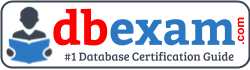 